   ARARAQUARA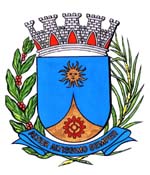     1255/15.:  TENENTE SANTANA:DEFERIDA.Araraquara, _________________                    _________________	Indico ao Senhor  Municipal, a  de   entendimentos com o setor competente, a fim de viabilizar a capinação e limpeza da Rua Alcides de Lourenzo, no Bairro Condomínio Satélite, desta cidade. Essa rua não possui asfalto e o mato invadiu o leito carroçável da via, o que está dificultando o trânsito de veículos, já que no local só passa um veículo por vez.Araraquara, 12 de maio de 2015.TENENTE SANTANAEM./ Limpeza Rua Alcides Lourenzo